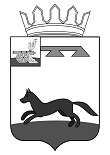 ХИСЛАВИЧСКИЙ РАЙОННЫЙ СОВЕТ ДЕПУТАТОВР Е Ш Е Н И Е от 26 октября 2022г.                                                                                         № 37 Об индексации заработной платы муниципальных служащих, лиц, замещающих муниципальные должности, работники, исполняющие обязанности по техническому обеспечению деятельности органов местного самоуправления муниципального образования «Хиславичский район» Смоленской области» в 2022 году     В соответствии с решением Хиславичского районного Совета депутатов от 26.10.2022 года № «Об утверждении положения о порядке индексации денежного содержания муниципальных служащих, лиц, замещающих муниципальные должности, а также заработной платы работников, исполняющих обязанности по техническому обеспечению деятельности органов местного самоуправления муниципального образования «Хиславичский район» Смоленской области                                                                  Хиславичский районный Совет депутатов РЕШИЛ:1. Проиндексировать оклады (должностные оклады) муниципальных служащих, лиц, замещающих муниципальные должности, работники, исполняющие обязанности по техническому обеспечению деятельности органов местного самоуправления муниципального образования «Хиславичский район» Смоленской области  на 4 процента с 1 октября 2022 года.2. Муниципальным служащим, лицам, замещающим муниципальные должности, а также работникам, исполняющим обязанности по техническому обеспечению деятельности органов местного самоуправления муниципального образования «Хиславичский район» Смоленской области                                                                  обеспечить внесение соответствующих изменений в правовые акты, регулирующие вопросы оплаты труда муниципальных служащих, лиц, замещающих муниципальные должности, а также заработной платы работников, исполняющих обязанности по техническому обеспечению деятельности органов местного самоуправления муниципального образования «Хиславичский район» Смоленской области.И.п. Главы муниципального образования «Хиславичский район» Смоленской областиВ.И.Златарев                    Председатель Хиславичского                      районного Совета депутатов                                    С.Н. Костюкова